Summer Merchandise – The Queen’s FoundationBeing optimistic that we will have warm weather, I have been able to source a selection of Ladies and Gents (and children’s if required) T-Shirts and Vests for the summer.  These are available in white, yellow or navy and have the quality Queen’s logo embroidered on them.Please place your orders with me (bewleyg@queens.ac.uk) before May 12th to ensure you get them for the upcoming summer months.Best wishes,Georgina.RegistryLady-fit v-neck T-ShirtShaped side seams for a feminine fit. Embroidered Queen’s Logo.
XS 8 S 10 M 12 L 14 XL 16 2XL 18£6.00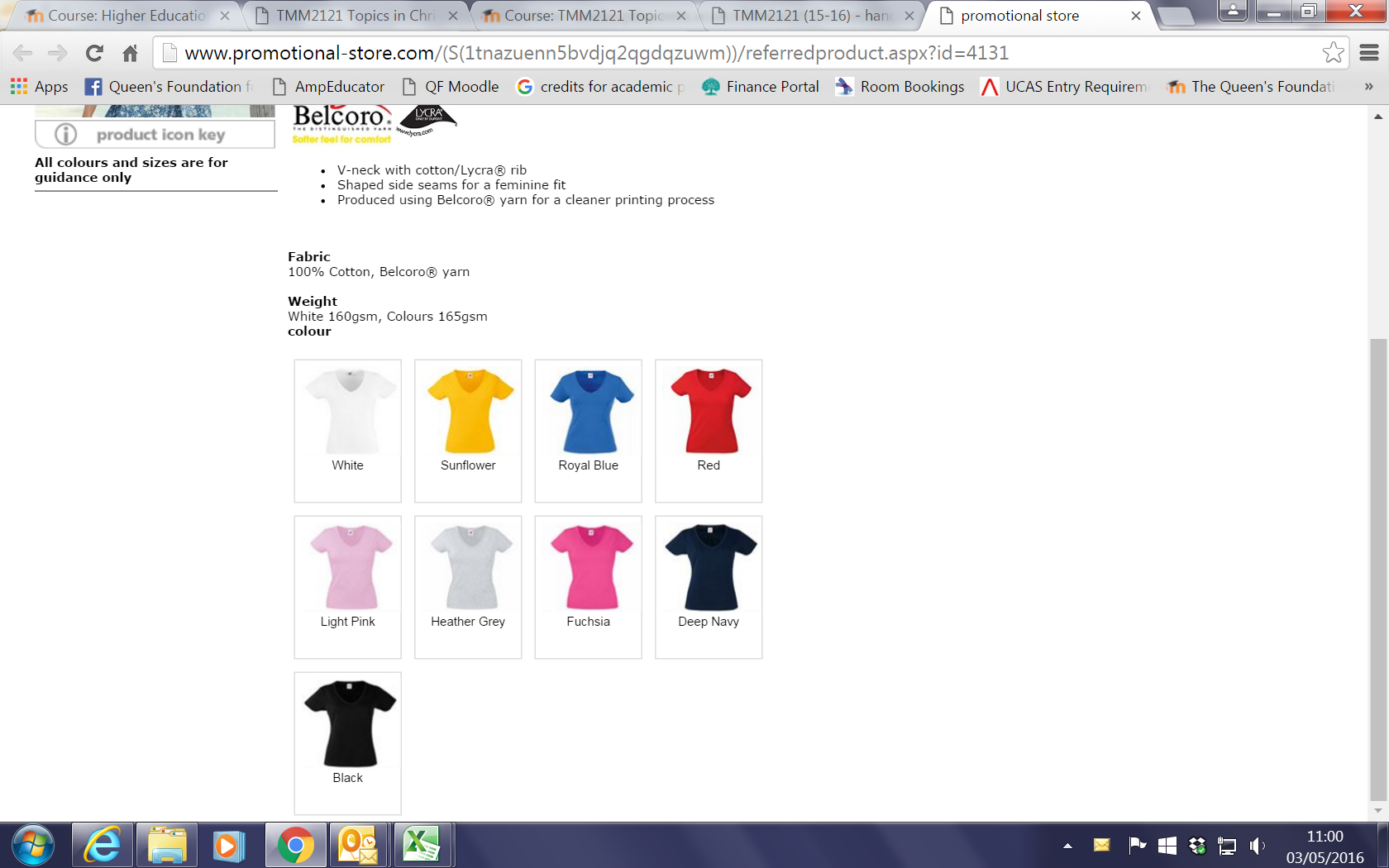 Lady-fit VestShaped side seams for a feminine fit. Embroidered Queen’s Logo.
XS 8 S 10 M 12 L 14 XL 16 2XL 18£6.00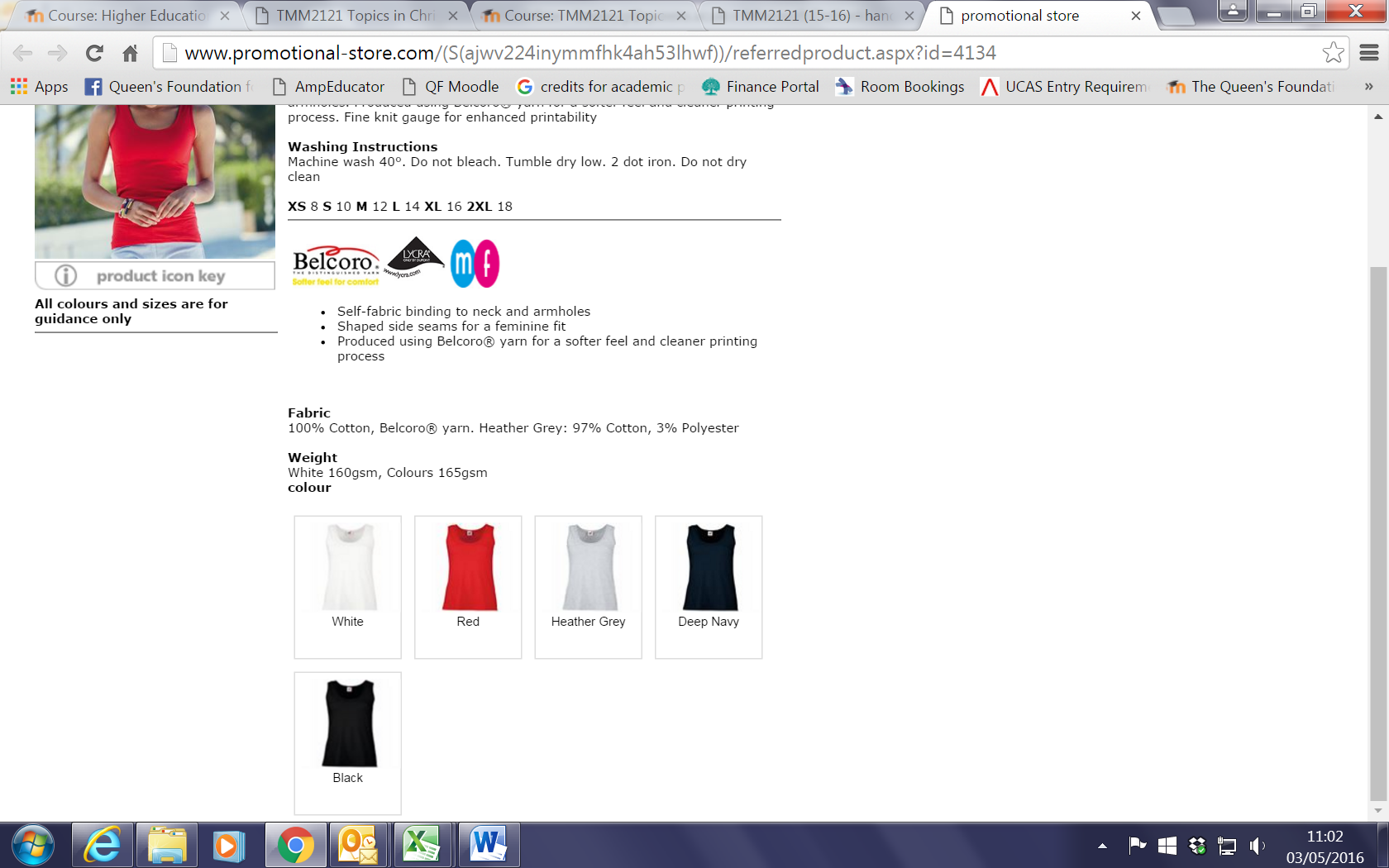 Lady-fit Strap T-ShirtEmbroidered Queen’s Logo. 

XS 8 S 10 M 12 L 14 XL 16 2XL 18 £6.00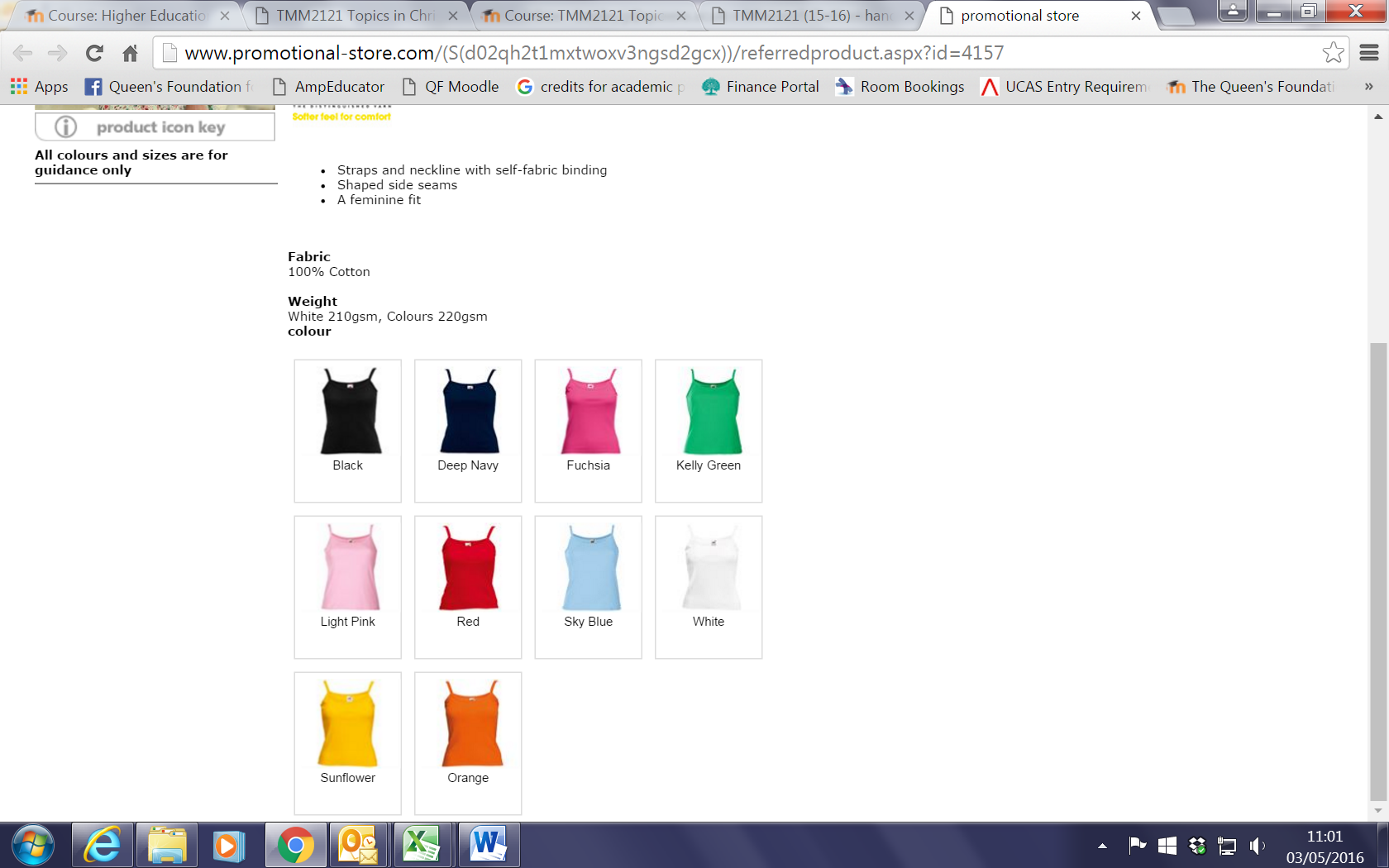 Standard T-ShirtEmbroidered Queen’s Logo.  Also available in kids' 
S 35/37" M 38/40" L 41/43" XL 44/46" 2XL 47/49" 3XL * 50/52" 4XL * 53/55" 5XL * 56/58" 
(*3XL - 5XL only available in these colours)£6.00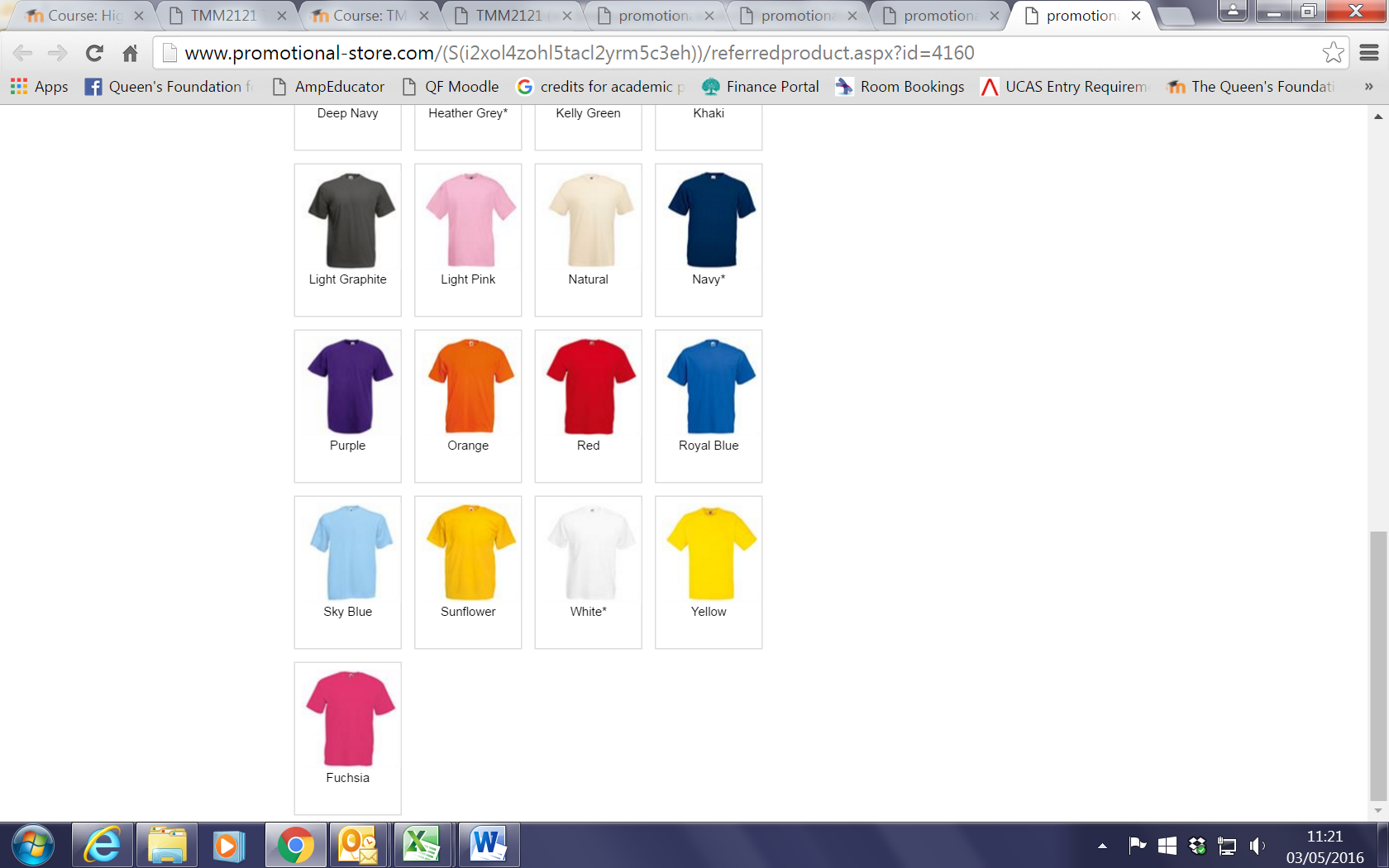 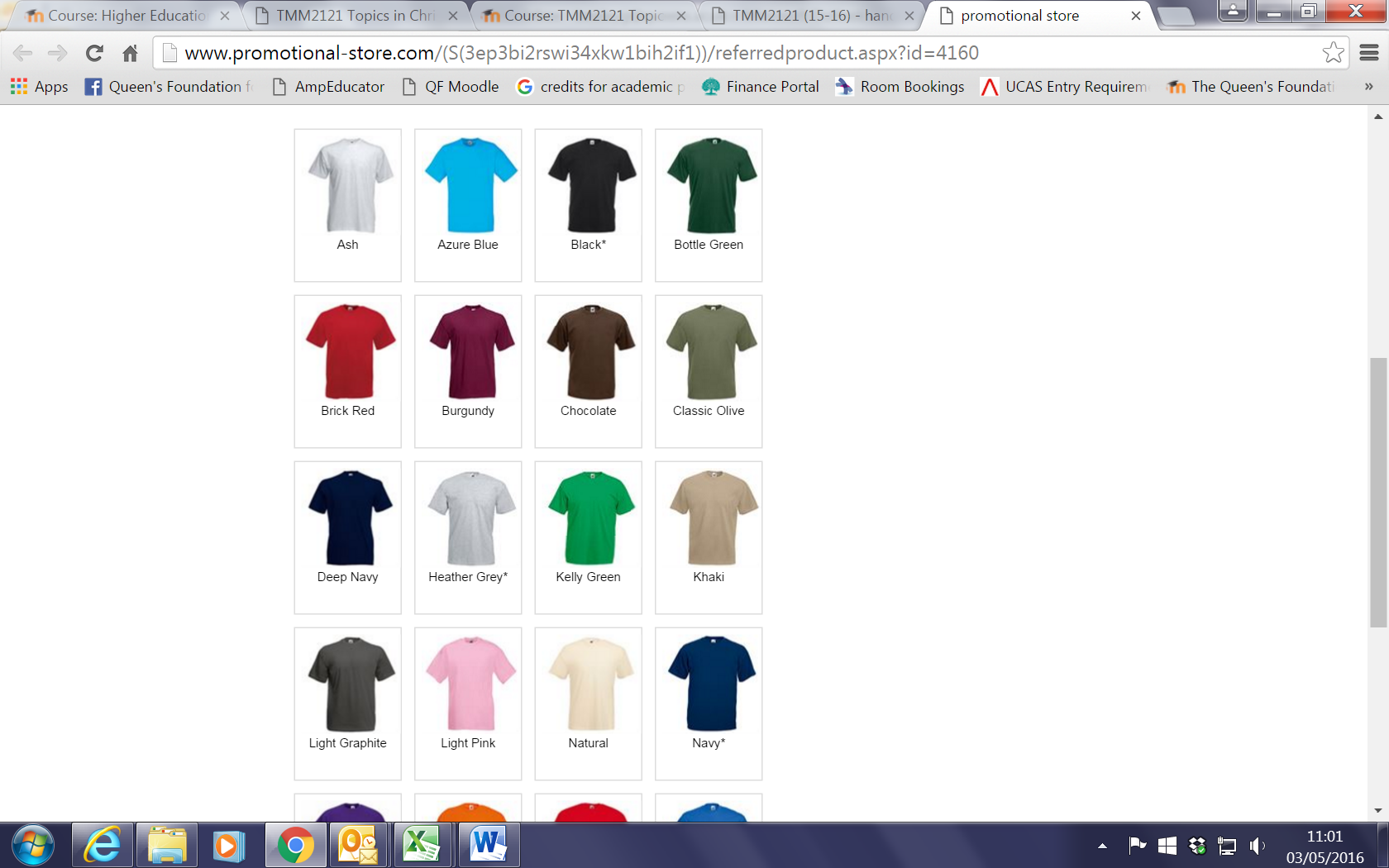 